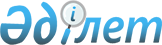 О наименовании и переименовании некоторых улиц города Усть-Каменогорска Восточно-Казахстанской областиПостановление Восточно-Казахстанского областного акимата от 2 апреля 2018 года № 80, решение Восточно-Казахстанского областного маслихата от 12 апреля 2018 года № 19/224-VI. Зарегистрировано Департаментом юстиции Восточно-Казахстанской области 5 мая 2018 года № 5635
      Примечание РЦПИ.

      В тексте документа сохранена пунктуация и орфография оригинала.
      В соответствии с подпунктом 4) пункта 1 статьи 6, пунктом 2 статьи 27 Закона Республики Казахстан от 23 января 2001 года "О местном государственном управлении и самоуправлении в Республике Казахстан", подпунктом 4-1) статьи 11 Закона Республики Казахстан от 8 декабря 1993 года "Об административно-территориальном устройстве Республики Казахстан", на основании заключения Республиканской ономастической комиссии при Правительстве Республики Казахстан от 27 ноября 2017 года и от 2 марта 2018 года Восточно-Казахстанский областной маслихат РЕШИЛ и Восточно-Казахстанский областной акимат ПОСТАНОВЛЯЕТ:
      1. Наименовать некоторые улицы города Усть-Каменогорска Восточно-Казахстанской области:
      1) в районе Мельзавода:
      улицу № 1 – улица Ақтоған;
      2) в районе автомобильной дороги в объезд села Меновное:
      улицу № 1 – улица Керуен;
      улицу № 2 – улица Шұғыла;
      улицу № 3 – улица Саялы;
      улицу № 4 – улица Ақниет;
      улицу № 5 – улица Ынтымак;
      улицу № 6 – улица Көкжиек;
      3) в районе улицы Высоковольтная 57:
      улицу № 1 – улица Орманды;
      улицу № 2 – улица Шиелі;
      улицу № 3 – улица Шуақты;
      улицу № 4 – улица Керемет;
      улицу № 5 – улица Рауан;
      улицу № 6 – улица Ақбұлак;
      4) в 16 жилом районе имени Куленова А.С.:
      улицу № 1 – улица Жоталы;
      5) в районе улицы Бастау:
      улицу № 1 – улица Қайнар;
      6) между 19 и 20 жилым районом:
      проспект № 1 – проспект Бейбітшілік;
      7) в 23 жилом районе:
      улицу № 1 – улица Бостандық;
      8 ) в селе Ахмирово:
      улицу № 1 – улица Жаңажол;
      улицу № 2 – улица Күнбатыс;
      улицу № 3 – улица Өрнек.
      2. Переименовать проспект Карла Маркса города Усть-Каменогорска Восточно-Казахстанской области на проспект Қазыбек би.
      3. Настоящее совместное решение и постановление вводится в действие по истечении десяти календарных дней после дня их первого официального опубликования.
					© 2012. РГП на ПХВ «Институт законодательства и правовой информации Республики Казахстан» Министерства юстиции Республики Казахстан
				
      Председатель сессии, секретарь областного маслихата 

В. Головатюк

      Аким области 

Д. Ахметов
